

CVHS ATHLETIC BOOSTER MEETING MINUTES 
February 1st, 2023, 7:00pm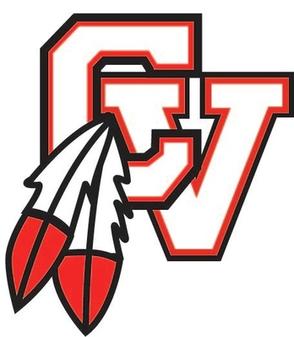 
BOARD MEMBERS IN ATTENDANCE:  David Luft, Sandi Schuster, Melissa VanHollebeke, Stacey Tesch, Tonya Thomas, and Lorri PettyCALL TO ORDER – President David Luft called the meeting to order at 7:02pmAPPROVAL OF PRIOR MEETING MINUTES – Motion by Stacey Tesch to approve prior meeting minutes.  Supported by Sandi Schuster.  All in favor – Yes.  Minutes approved. OLD BUSINESSConcession donation for volunteers – New committee formed to take this on.  Sandi Schuster and Stacey Tesch will start a committee for the future of our concessions and update the bylaws accordingly.  Culvers – Lorri Petty advised check has been deposited. Momma B’s Update – Sandi Schuster advised $300.00 check has been received and will be deposited.AD REPORT – David Luft filling in for Adam SchihlReverse Raffle tickets have been distributed – David Luft asked for updated spreadsheet of ticket sales to be emailed over to both David and Adam to help push coaches to sell and return by 3/1/2023.TREASURER REPORT – Tonya Thomas $48,355.12 in our checking currently.  Total account is $68,032.88.  The reverse raffle check has been deposited finally.  NEW BUSINESSDavid Luft reviewed bylaws for specific events held.  Scholarship information in the bylaws need to be updated.  Stacey Tesch believes David Luft has old copy.  David Luft used the online link from our website to review.  Stacey Tesch thought this was already updated.  David Luft suggested a committee be formed to review the bylaws and come up with a proposal of changes within the committee to bring to the board for review.  Lorri Petty motions to review and update the bylaws and supported by Sandi Schuster.  All in favor– YesStacey Tesch is forming a committee for the scholarship of senior student athletes.  Non-senior parents only and executive board members without seniors.  David Luft is going to check with the counseling office on the form that is needed for the students to complete and return.  COMMITTEE REPORTS Fashion Show update – Kim Broadbridge announced that 225 people attended the event. 61 models were in the show.  26 baskets were provided and raffled off.  2 were unclaimed and will be donated to the reverse raffle.  Food was the only issue and Mirage tried to remedy the situation as quickly as possible.  Several sponsors were happy to be apart of the show and look forward to future events they can help with.  Kim Broadbridge has the list of sponsors for future.  Concession – Bob Markel reporting that he needs more help.  David Luft would like to look into using the old concession tracking system that Jeff Ernat used in the past.  Mike Johnson suggested on weekend events that are hosted we should order pizza the night before for 10:00am arrival.    Reverse Raffle – Melissa VanHollebeke will be ordering food from Green Lantern pricing is coming out to about $8.90 per person.  We will need to provide water, pop, coffee and all plates and utensils for the event.  Bob Markel confirmed we have bingo helpers.  Kim Broadbridge has possibly 6 raffle baskets for event.  Melissa VanHollebeke will update spreadsheet and email over to everyone on the board including Adam Schihl.  David Luft mentioned that per the rules of the booster club we are not allowed to do a Texas holdem tournament and we are supposed to be using payschool for this event when collecting money.  Reed Pemberton will stick with Euchre.  David Luft also asked if the payment collection form was completed for this event and Tonya Thomas had Adam Schihl sign it back in August.  Tonya Thomas will email a copy over to everyone.  Melissa VanHollebeke quoted the insurance for the event.  David Luft asked to check with Adam Schihl to see if we can get away with using what Chippewa Valley Schools has in force already.  Melissa VanHollebeke confirmed the license was for event was taken care of prior to tickets being purchased.  Golf Outing – Reed Pemberton needs license for the large gifts.  Not doing trophies this year.  Focusing on individual gifts for each golfer.  After the reverse raffle is over would like to form a committee to help with the event.  Social Meeting Update – Stacey Tesch will continue posting as she gets information.  Stacey Tesch will send out a reminder to all coaches and include the board members about providing us player information so she can continue to post about our athletes.  Coaches, please contact cvhsboosters2@gmai.com to contact Stacey with your player nominations or any updates for your sports teams.  Spirt Wear – Sandi Schuster will sell at Friday’s game and continue selling into the spring. ANNOUNCEMENTS – None   ADJOURMENT – Motion by David Luft to adjourn meeting.  Supported Tonya Thomas.  All in favor to adjourn at 8:29 Yes motion carriers to adjourn meeting.